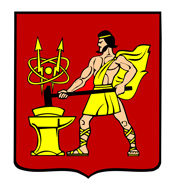 АДМИНИСТРАЦИЯ ГОРОДСКОГО ОКРУГА ЭЛЕКТРОСТАЛЬМОСКОВСКОЙ ОБЛАСТИПОСТАНОВЛЕНИЕ31.07.2023 № 1053/7О проведении публичных слушанийВ соответствии с федеральными законами от 06.10.2003 № 131-ФЗ «Об общих принципах организации местного самоуправления в Российской Федерации», от 27.07.2010 № 190-ФЗ «О теплоснабжении», постановлением Правительства Российской Федерации от 22.02.2012 № 154 «О требованиях к схемам теплоснабжения, порядку их разработки и утверждения», Положением об организации и проведении публичных слушаний по проекту схемы теплоснабжения (проекту актуализированной схемы теплоснабжения) и Порядком предоставления предложений и замечаний по вопросам, рассматриваемым на публичных слушаниях по проекту схемы теплоснабжения (проекту актуализированной схемы теплоснабжения), утвержденными постановлением Администрации городского округа Электросталь Московской области от 10.03.2020 № 162/3, Администрация городского округа Электросталь Московской области ПОСТАНОВЛЯЕТ: 1. Назначить проведение публичных слушаний по проекту актуализации схемы теплоснабжения городского округа Электросталь Московской области на 11.08.2023 в 11:00 по адресу: ул. Мира, дом 5, 1 этаж, актовый зал (здание Администрации городского округа Электросталь Московской области).2. Органом, уполномоченным на организацию и проведение публичных слушаний по проекту схемы теплоснабжения (проекту актуализированной схемы теплоснабжения) является Администрация городского округа Электросталь Московской области в лице Управления городского жилищного и коммунального хозяйства Администрация городского округа.3. Разместить уведомление о проведение публичных слушаний на официальном сайте городского округа Электросталь Московской области в информационно-телекоммуникационной сети «Интернет» www.electrostal.ru.4. Опубликовать настоящее постановление в газете «Молва» и разместить его на официальном сайте городского округа Электросталь Московской области в информационно-телекоммуникационной сети «Интернет» www.electrostal.ru не позднее 03.08.2023.5. Настоящее постановление вступает в силу после его опубликования.6. Контроль за исполнением настоящего постановления возложить на заместителя Главы Администрации городского округа Электросталь Московской области 
Борисова А.Ю.Глава городского округа                                                                                        И.Ю. Волкова